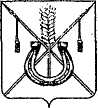 АДМИНИСТРАЦИЯ КОРЕНОВСКОГО ГОРОДСКОГО ПОСЕЛЕНИЯКОРЕНОВСКОГО РАЙОНАПОСТАНОВЛЕНИЕот 20.01.2016   		                                                  			  № 59г. Кореновск О назначении публичных слушанийпо проекту внесения изменений в генеральный планКореновского городского поселения Кореновского района,В целях соблюдения прав жителей Кореновского городского поселения Кореновского района, прав и законных интересов правообладателей земельных участков, в соответствии со статьями 24 – 28 Градостроительного кодекса Российской Федерации, с решением Совета Кореновского городского поселения Кореновского района от 8 ноября 2006 года № 97 «Об утверждении положения о публичных слушаниях в Кореновском городском поселении Кореновского района» (с изменениями от 31 мая 2007 года № 190, от 18 декабря 2007 года                  № 272, от 27 октября 2010 года № 117, от 24 мая 2012 года № 262), Уставом Кореновского городского поселения Кореновского района, администрация Кореновского городского поселения Кореновского района п о с т а н о в л я е т:1. Назначить проведение публичных слушаний по проекту внесения изменений в генеральный план Кореновского городского поселения Кореновского района на 24 февраля 2016 года в 15 часов 00 минут.2. Определить место проведения публичных слушаний по указанной в пункте 1 настоящего постановления теме - актовый зал здания администрации муниципального образования Кореновский район, расположенный по адресу:  город Кореновск, улица Красная, 41.3. Отделу архитектуры и градостроительства администрации Кореновского городского поселения Кореновского района (Березовская):3.1. Опубликовать проект внесения изменений в генеральный план Кореновского городского поселения Кореновского района в газете «Вестник органов местного самоуправления Кореновского городского поселения Кореновского района» и обеспечить его размещение на официальном сайте администрации Кореновского городского поселения Кореновского района в информационно-телекоммуникационной сети «Интернет».3.2. Опубликовать извещение о назначении публичных слушаний в газете «Кореновские вести».3.3. После завершения публичных слушаний подготовить заключение о результатах  публичных  слушаний  и  представить  его  вместе  с  протоколами 2публичных слушаний главе Кореновского городского поселения Кореновского района.3.4. Обеспечить опубликование заключений о результатах публичных слушаний в газете «Кореновские вести».4. Образовать организационный комитет по проведению публичных слушаний по вопросу «Рассмотрение проекта внесения изменений в генеральный план Кореновского городского поселения Кореновского района, и утвердить его состав (прилагается).5. Общему отделу администрации Кореновского городского поселения Кореновского района (Воротникова) обнародовать настоящее постановление и обеспечить его размещение на официальном сайте администрации Кореновского городского поселения Кореновского района в информационно-телекоммуникационной сети «Интернет».6. Контроль за выполнением настоящего постановления возложить на заместителя главы Кореновского городского поселения Кореновского                    района, начальника отдела по гражданской обороне и чрезвычайным                   ситуациям Ю.В. Малышко.7. Постановление вступает в силу после его официального обнародования.ГлаваКореновского городского поселенияКореновского района		          		                                              Е.Н. Пергун						       ПРИЛОЖЕНИЕ                                                                     УТВЕРЖДЕН							постановлением администрации							Кореновского городского поселения							Кореновского района							от 20.01.2016 № 59СОСТАВорганизационного комитета по проведению публичных слушаний по вопросу «Рассмотрение проекта внесения изменений в генеральный план Кореновского городского поселения Кореновского района»Начальник отдела архитектуры и градостроительства администрации Кореновского городского поселенияКореновского района                                  		                          А.И. БерезовскаяАлишина Юлия Николаевна начальник отдела имущественных и земельных отношений администрации Кореновского городского поселения Кореновского района;АндрейчукВладимир Евгеньевичпредседатель постоянной комиссии Совета Кореновского городского поселения Кореновского района по промышленности, транспорту, связи, строительству и жилищно-коммунальному хозяйству;Березовская Алла Ивановнаначальник отдела архитектуры и градостроительства администрации Кореновского городского поселения Кореновского района;Бурдун Евгений Евгеньевичдепутат Совета Кореновского городского поселения Кореновского района;МалышкоЮрий Владимировичзаместитель главы Кореновского городского поселения Кореновского района, начальник отдела по гражданской обороне и чрезвычайным ситуациям;Милославская Марина Григорьевнаначальник отдела архитектуры и градостроительства администрации муниципального образования Кореновский район (по согласованию);Нейжмак Виктор Николаевичгенеральный директор муниципального унитарного предприятия Кореновского городского поселения «Жилищно-коммунальное хозяйство»;Омельченко Марина Владимировнаначальник юридического отдела администрации Кореновского городского поселения Кореновского района;Суворова Наталья Владимировнаглавный специалист отдела архитектуры и градостроительства администрации муниципального образования Кореновский район (по согласованию).